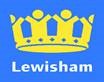 IMPORTANT PLANNING APPLICATIONSPUBLIC NOTICESLONDON BOROUGH OF LEWISHAMTOWN AND COUNTRY PLANNING ACT 1990NOTICE IS HEREBY GIVEN that the Council has received the following Applications:Town and Country Planning (Development Management Procedure) (England) Order 2015Major Applications:289 Queens Road SE15 Demolition of existing building and erection of 4 storey building plus roof space to provide a Pub (A4 Use Class) on basement and ground floor, office (B1 Use) on ground floor and 9 self-contained flats above (DC/20/119425)Adjacent to Conservation Area23 Ellerdale Street SE13 Construction of a single storey rear extension (DC/20/119624)Under the above Act and Sections 67 and/or 73 and 74 of the Planning (Listed Buildings and Conservation Areas) Act 1990Applications affecting the setting of a Listed Building:Convoys Wharf, Prince Street SE8 an application submitted under Section 19 of the Planning (Listed Building and Conservation Areas) Act 1990 for a variation of Condition 2 (approved drawings) of DC/20/115893 dated 21st April 2020 to allow for amendments in relation to coping stone and pier capping detail and addition of pattress plates (DC/21/120101)Brockley Conservation Area:20 A Hillyfields Crescent SE4 Conversion of existing garage into an additional bedroom and bathroom (DC/20/118817)9 Brockley Cross SE4 Alterations of shopfront to include new door, new windows and metal roller shutter (DC/20/117903)GFF 171 Breakspears Road SE4 Construction of a ground floor infill (DC/20/119585)Unit 4, Ashby Mews SE4 Demolition of the existing garage building and redevelopment of the site including excavation works to provide two-storey live/work unit (Sui Generis Use) together with all associated works (DC/20/119758)17 Upper Brockley Road, SE4 Demolition of existing outrigger structure and construction of new part single, part two storey extension to the rear and associated works (DC/21/120047)Cobb’s Corner Conservation Area:28 Collingtree Road SE26 Construction of a dormer extension in the rear roof slope and roof lights in the front and side roof slopes (DC/20/116911)Culverley Green Conservation Area:Flats 8 & 8A Newquay Road SE6 Replacement windows and doors in the elevations, new roof tiles on the existing main roof, bay and porch and repairs and re-decorations to fascias, soffits and rainwater and drainage (DC/119472)67 Bargery Road, SE6 Construction of a single storey infill extension to the rear (DC/20/119580)Hatcham Mews Conservation Area:29 Ventnor Road, SE14 Retrospective application for the installation of a replacement front door (DC/20/118518)Ladywell Conservation Area: 192 Algernon Road SE13 Installation of glazed sashes to ground floor and first floor front bay windows (DC/21/119841)13 Vicars Hill SE13 Construction of a two storey plus lower ground building to the side to provide 2 self - contained flats, the provision of bike and bin stores and car parking to the rear (DC/21/120076)Lee Manor Conservation Area:1a Southbrook Road, SE12 (former address rear of 118a Burnt Ash Road, SE12)Redevelopment of the site including excavation works to provide single storey with basement office building (Use Class E) and associated works (DC/21/120110)Sydenham Hill /Kirkdale Conservation Area:24 Mount Ash Road SE26 Construction of a part one/part two storey rear extension (DC/20/119768)Telegraph Hill Conservation Area:93 Pepys Road SE14 Construction of a single storey side infill extension to rear (DC/20/119454)The applications and any drawings submitted may be inspected between 9am-1pm, Mondays-Friday in the Planning Information Office, Catford Library, Ground Floor, Laurence House, and 1 Catford Road, London, SE6 4RU And on the Lewisham web site at http://planning.lewisham.gov.uk/online-applications/Any person who wishes to make representations/objections on the applications should write to me at the above address within 21 days from the date of this Notice.Dated 3 February 2021Emma TalbotDirector of Planning